“Clean It Up!” WorksheetYou have learned about women who worked hard, pushed back against injustices, and demanded what was owed them.  Yet when people of today look at women of the past, they do not always see this determination, resourcefulness, and their important work.  The picture can be a little smeared, and it needs to be cleaned up!STEP ONE: Choose a historical character you have just learned about: Lucy Jackson, a laundress in Baltimore or Ona Judge, who sought (and gained) her freedom from President George Washington and First Lady Martha Washington.  STEP TWO:Pick one smudgy statement to clean up, in that character’s own voice:SMUDGY STATEMENT: Women didn’t have jobs back in the 1700s and 1800s.  CLEAN IT UP! (tell us what Lucy, Ona or a laundress in Baltimore might say instead)Who is talking:___________________SMUDGY STATEMENT: All enslaved women labored in the fields and lived totally separate lives from the “master’s” family.  CLEAN IT UP! (tell us what Lucy or Ona might say instead)Who is talking:___________________SMUDGY STATEMENT: Freedom seekers could not use the law to help them.CLEAN IT UP! (tell us what Lucy might say instead)Who is talking:___________________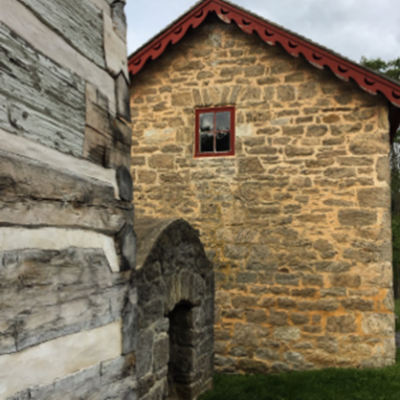 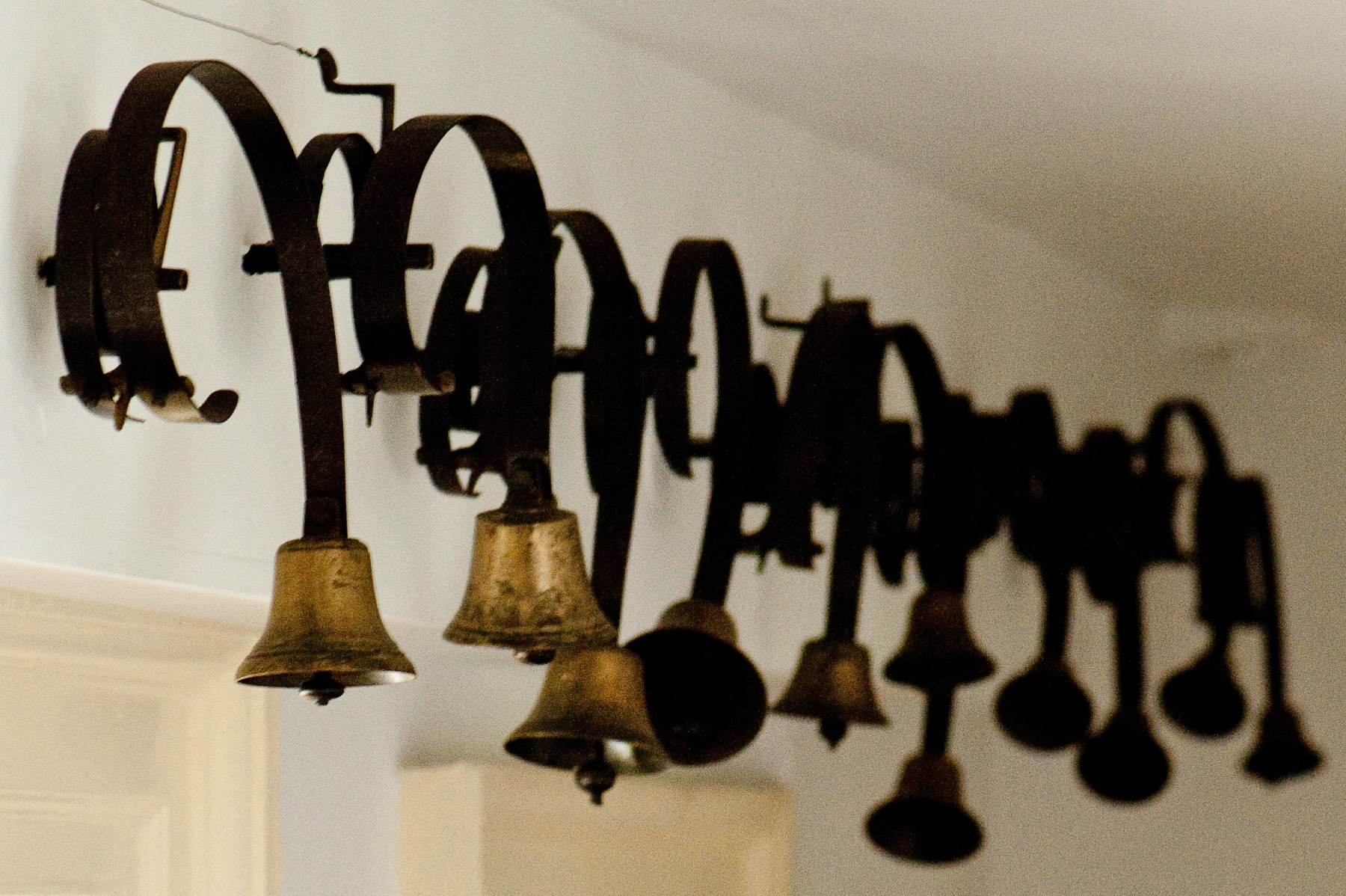 Ash House, Hampton, fireplace ashes were saved to make soap.Bells, Hampton, bells were rung to call enslaved “staff” to all of the different rooms of the mansion.